CEU InformationAll co-sponsored by R. Cassidy Seminars. For questions about CE credits, please contact my professional continuing education credit partner, R. Cassidy Seminars.The health professionals listed below can receive CEU’s for my Connecting with The Divine You Retreats & Virtual Program. 

If you live in another state than is listed, or are another type of health professional than listed, You may still be able to receive CEU’s or PDU’s for attending. Please check with your state licensing board. 
ICF Coaches: The CE hours are considered RD hours with ICF.  These hours are useful for coaches who attend this program, but the material is not directly related to the ICF Core Competencies.

Nurses CA: Provider approved by the CA Board of Registered Nursing, Provider #CeP12224, for (26) contact hours.
Occupational Therapists
R. Cassidy Seminars is an American Occupational Therapy Association (AOTA) Approved Provider No. 6782. (1 Clock Hour = .1 AOTA CEUs). The assignment of AOTA CEUs does not imply endorsement of specific course content, products, or clinical procedures by AOTA.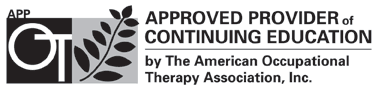 Other Health Professionals
If you live in another state than is listed, or are another type of health professional than listed, You may still be able to receive CEU’s or PDU’s for attending. Please check with your state licensing board. Please Note: Licensing Boards change regulations often and while we attempt to stay abreast of their most recent changes, if you have questions or concerns about this course meeting your specific board’s approval, we recommend you contact your board directly to obtain a ruling.Disability Access - If you require ADA accommodations please contact our office 30 days or more before the event. We cannot ensure accommodations without adequate prior notification.CEU:After you complete the virtual program you can purchase your CEU’s at the this link:  https://www.academeca.com/RCS/SeminarInfo.aspx?seminarId=800563

After you complete the retreat, virtual program you can purchase your CEU’s at the this link:  https://www.academeca.com/CEUReg/Presenter.aspx?presenterId=1225LEARNING OBJECTIVES: After the retreat or virtual program, participants will be able to: Use the Therapeutic Meditation Process to support their self-connection, self-acceptance, health, healing, and living the life they desire. Use the guided Therapeutic Meditation Practices for themselves and with their patients/clients. Use the desires, breath, and body connection areas and tools with their patients/clients to support them to connect with & accept themselves, relax, reduce stress, decrease other negative body symptoms, feel happier and more rested, and heal/regain health faster.*NOTE: For permission to teach the entire process to others and record your own Therapeutic Meditation Practices, please inquire about the Therapeutic Meditation Process Teacher Certification by emailing tanya@tanyapenny.com.Satisfactory CompletionLive Retreats, Workshops, and WebcastsParticipants must have paid the complete fee, signed in and out, attended all the sessions, and completed an evaluation to receive a certificate. Failure to sign in or out will result in forfeiture of credit for the entire course. No exceptions will be made. Partial credit is not available.Online/Distance Learning/Self-StudyParticipants must have paid the complete fee, submitted signed verification statement, completed evaluation, and completed post-test with passing grade of 75% to receive a certificate. Failure to complete and submit these materials will result in forfeiture of credit for the entire course. No exceptions will be made. Partial credit is not available.Certificate available following test and completion of evaluation.